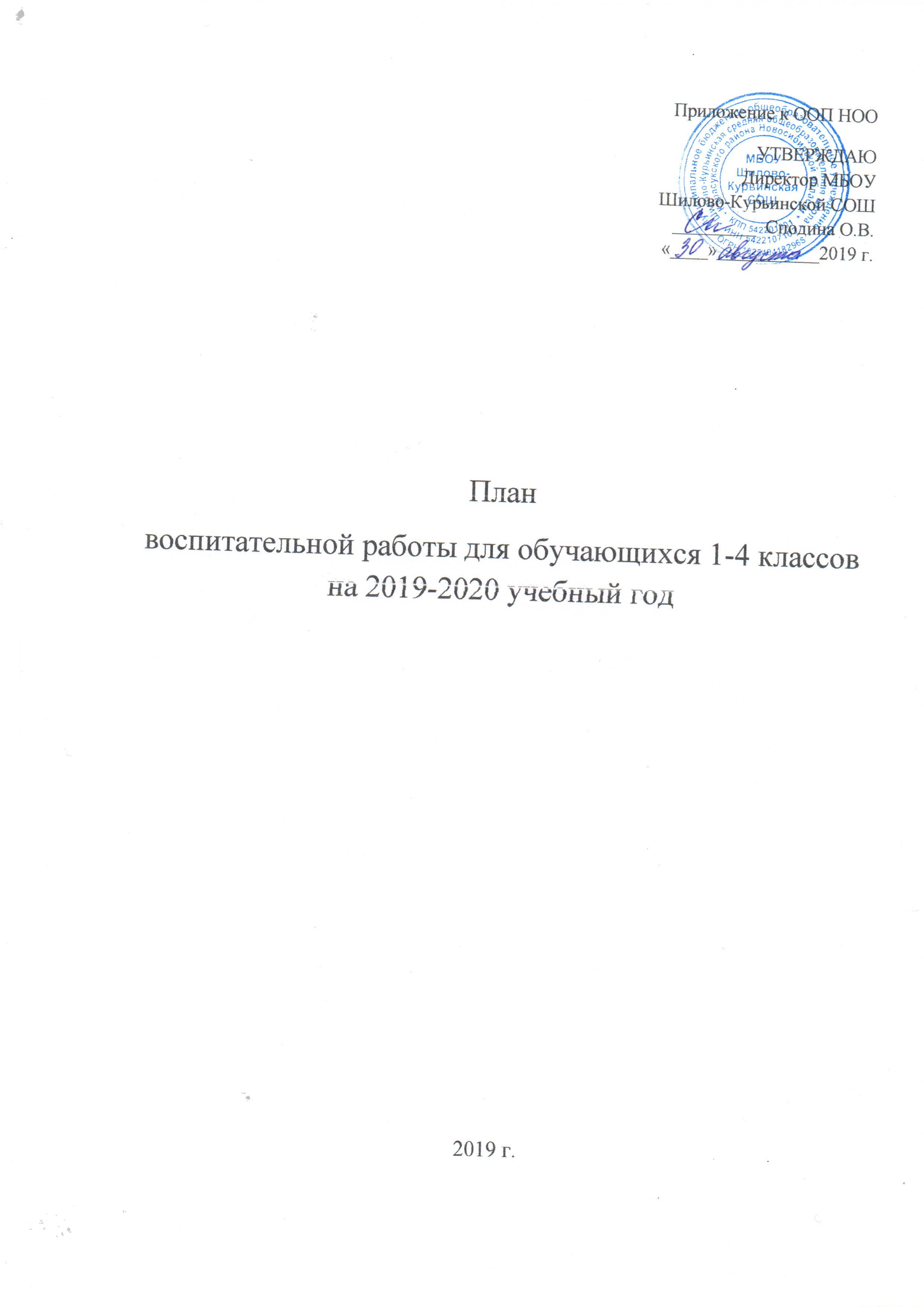 	- Духовно-нравственное воспитание                          	- Гражданско-патриотическое	- Экологическое                                                            	-Трудовое воспитание	-Социальное взаимодействие		-Здоровьесберегающеесентябрьоктябрьноябрьдекабрь январьфевральмартапрельмайиюньОбщешкольные делаДень ззззззззззззззззззззз   знаний Прокопьева ЕЕ.А.«Осенний бал»Кочнева Е.А 1-4 кл.ПрДень учителяКочнева Е.А.Рук внеур.д.Викторина «В мире Животных»1-4 кл.Кочнева Е.А.День Матери.Кочнева Е.ААкция «Засветись,  Новосибирская область»1-11 кл.Прокопьева Е.А.Выставка рисунков «Белый костер зимы».1-4 кл Кочнева Е.А.«Новогодний карнавал»1-4 клКочнева Е.А..« Зимние забавы»Кочнева Е.А.Праздничная линейка ко дню Защитников ОтечестваПрокопьева Е.А.Вечер отдыха «Ты + Я=ДРУЖБА»Кочнева Е.АПраздничная линейка к 8 мартаПрокопьева Е.А.«Мамины помощницы» 1-4 кл. Кочнева Е.А.Игра «100 к 1»  1-4 кл Кочнева Е.АВесенняя неделя добра1-11 кл.Прокопьева Е.А. Кл. рук-лиПраздник правильной речи. 1-4 Мамаева Т.И.«День птиц» Кочнева Е.А 1-4 класс, 5-8 кл.Вахта памяти1-11 кл.Будаев Н.В.МитингПрокопьева Е.АДень пионерии Прокопьева Е.АПоследний звонокКочнева Е.АПраздник детстваКочнева Е.А.. Кл. руковод.Граждано-патриотическое воспитаниеВыпуск информ. бюллетеней к дням воинской славы.(в теч. года)Будаев Н.В«Есть память, у которой нет конца» конк. Рисунков 1-11  кл. рук. «День народного единства»Прокопьева Е.А.Оформление стенда «День героев Отечества»Кочнева Е.А.Урок мужества «Ленинград-город воинской славы»Месячник патриотического воспитания 22.01-22.02. Будаев Н.В.«Уроки мужества» 1-11 кл. рук.«А ну-ка, мальчики!»  1-4 кл.Досжанов А.Н.Классные часы «В сердце ты у каждого , Победа!»Кл. рук. 1-11Акция «Георгиевская ленточка», «Бессмертный полк» Прокопьева Е.А., Кива В.ЕМитинг, ПосвящДню Памяти и скорбиСподина О.В.Физкультурнооздоровительная работаДень туризмаБулгаков Р.Н. Будаев Н.В.   Досжанов А.Н.1-11 кл.Осенний кросс2-11 кл.Булгаков Р.Н.  «О здоровом образе жизни» Кива В.Е.Соревнования по теннису.Досжанов А.Н.Лыжные гонки1-4 кл,«Уроки мужества» 1-11 кл. рук.«А ну-ка, мальчики!»  1-4 кл.Досжанов А.Н.Спортивная весна 2019г.1-4 кл,.Всемирный день здоровья 1-11 кл.Булгаков Р.Н. Сподина О.В.Кочнева Е.АВесенний кросс 1-11 кл.Булгаков Р.Н. Профилактическая работаНеделя безопасностиБудаев Н.В. «Профилактика правонарушений и уголовной ответственности» Санитарно-просветительская работа о прививках против кори.Сподина О.В.День толерантности 1-11 кл. Сподина О.В.Международный день отказа от курения2-11 клГерасимова С.Г.Безопасные каникулыБудаев Н.В«Соблюдение режима дня уч-ся» Сподина О.В Работа по профилактике ОРЗ, ОРВи. (1-11) Кл. рук..«Осторожно: тонкий лёд!» Будаев Н.В.ЛТО уч -сяПрокопьева Е.А., Сподина О.В.«Повышение ответственности родителей за безопасность детей» Будаев Н.В.Профилактика: «дорожно-транспортного травматизма», «Правила поведения на дороге»  Будаев Н.В.Профилактика: «дорожно-транспортного травматизма», «Правила поведения на дороге»  Будаев Н.В.Профилактика: «дорожно-транспортного травматизма», «Правила поведения на дороге»  Будаев Н.В.Профилактика: «дорожно-транспортного травматизма», «Правила поведения на дороге»  Будаев Н.В.Профилактика: «дорожно-транспортного травматизма», «Правила поведения на дороге»  Будаев Н.В.Профилактика: «дорожно-транспортного травматизма», «Правила поведения на дороге»  Будаев Н.В.Профилактика: «дорожно-транспортного травматизма», «Правила поведения на дороге»  Будаев Н.В.Профилактика: «дорожно-транспортного травматизма», «Правила поведения на дороге»  Будаев Н.В.Профилактика: «дорожно-транспортного травматизма», «Правила поведения на дороге»  Будаев Н.В.Профилактика: «дорожно-транспортного травматизма», «Правила поведения на дороге»  Будаев Н.В.Объекты тренировокУчебная эвакуация по пожарной безопасности. (в течение всего года)Правила поведения по «антитеррору»Учебная эвакуация по пожарной безопасности. (в течение всего года)Правила поведения по «антитеррору»Учебная эвакуация по пожарной безопасности. (в течение всего года)Правила поведения по «антитеррору»Учебная эвакуация по пожарной безопасности. (в течение всего года)Правила поведения по «антитеррору»Учебная эвакуация по пожарной безопасности. (в течение всего года)Правила поведения по «антитеррору»Учебная эвакуация по пожарной безопасности. (в течение всего года)Правила поведения по «антитеррору»Учебная эвакуация по пожарной безопасности. (в течение всего года)Правила поведения по «антитеррору»Учебная эвакуация по пожарной безопасности. (в течение всего года)Правила поведения по «антитеррору»Учебная эвакуация по пожарной безопасности. (в течение всего года)Правила поведения по «антитеррору»Учебная эвакуация по пожарной безопасности. (в течение всего года)Правила поведения по «антитеррору»Трудовая деятельностьОперация «Спасатели» 1-11 кл. Кл.рук.Районная акция «Забота»Районная акция «Забота» Районная акция «Снежный патруль» Районная акция «Снежный патруль» Районная акция «Снежный патруль» Районная акция «Снежный патруль»Районная акция «Время добрых дел»Операция «Спасатели»  1-11 кл. Кл. рук.Районная акция «Время добрых дел»Операция «Спасатели»  1-11 кл. Кл. рук.Районная акция «Живи и помни»Трудовая деятельность                     Поддержание в чистоте Мемориала славы   (в течение года)     ВПК «Пограничник»                     Поддержание в чистоте Мемориала славы   (в течение года)     ВПК «Пограничник»                     Поддержание в чистоте Мемориала славы   (в течение года)     ВПК «Пограничник»                     Поддержание в чистоте Мемориала славы   (в течение года)     ВПК «Пограничник»                     Поддержание в чистоте Мемориала славы   (в течение года)     ВПК «Пограничник»                     Поддержание в чистоте Мемориала славы   (в течение года)     ВПК «Пограничник»                     Поддержание в чистоте Мемориала славы   (в течение года)     ВПК «Пограничник»                     Поддержание в чистоте Мемориала славы   (в течение года)     ВПК «Пограничник»                     Поддержание в чистоте Мемориала славы   (в течение года)     ВПК «Пограничник»                     Поддержание в чистоте Мемориала славы   (в течение года)     ВПК «Пограничник»Работа музеяэкскурсия «Знакомство с музеем»  1кл.  Кива В.Е.Участие в районном конкурсе «Музей – онлайн»Подборка материалов для школьной газетыРабота с архивами школьного музеяРабота с архивами школьного музея «Воины – Афганцы»Кива В.Е.Работа с архивами школьного музеяРабота с архивами школьного музеяАкция «Бессмертный полк»Кива В.Е.Работа библиотекиБиблиотечный час «Самое великое чудо на свете - книга»(1-4 классы)«Человек - приключение» 1-9 классы«Живая планета»1-4 классыАкция «Накормите птиц зимой»1-11 классы«В гостях у зимушки-зимы»1-4 классыВыставка-игра «Секреты хорошего настроения» 1-4 классы«Весёлый день с Агнией Барто» 1-4 классыМини-фестиваль «Дарите книги с любовью!» 1-11 классыВикторина «Кто где живёт»1-4 классВикторина «За природу в ответе взрослые и дети»1-4 классы«В гостях у книги» А.С.Пушкин1-4 классы